Aaron
KitzoFilm Editor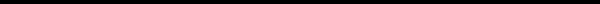 aaronkitzo.com 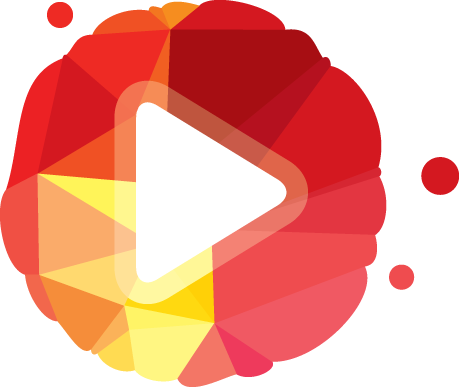 2813 W Oxford St Philadelphia, PA 19121727.386.8565aaron.kitzo@gmail.comㅡIntroductionㅡSkillsㅡProfessional Affiliations 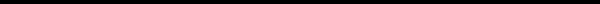 This Film Editor has a background in Graphic Design, Motion Graphics and Photography and has 10+ years of experience in the commercial arts. With 4 years of continuous  full time freelance work in the film industry,  he owns and  maintains an edit suite and studio in the Port Richmond neighborhood of Philadelphia, and is available for both remote and in-house jobs. 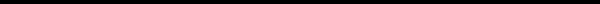 Software proficiencies within Windows and Mac environments include, Adobe Premiere, After Effects, Prelude, Photoshop, and Speedgrade. Final Cut Pro 7 and 10, As well as Avid Media Composer, Davinci Resolve and Izotope RX5. 


  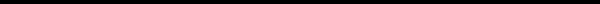 Member - Blue Collar Post Collective Member & Volunteer - Greater Philadelphia Videographers Association Founding Member - PictureLock Collective Co-Organizer - Rough Cuts PhillyInvestor - The Artist Loft @ 66 Founder - Lightstock
Managing Editor  - Unscripted 
ㅡExperience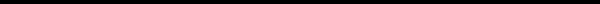 Boxing Rooster /  Secondary  Editor APRIL 2016 - TV Pilot - Beyond the Plate 
SHOPPED TO NETWORKS AND STREAMING PLATFORMSJUNE 2016 - New York City Pride BROADCAST ON ABC, NBC, CBS, AND MULTIPLE WEB OUTLETS 
Branden Eastwood Productions / Primary Editor MAY  2016 - TV Pilot “ Home Improvement Show  Starring Rachel Street” 
PICKED UP BY HGTV FOR 2017 Brandon Li - Unscripted -  Primary Editor & Post-Production Supervisor AUG  2016 - PRESENT 
FOR SALE WEB CONTENT Sysadministrivia / Primary Editor 2015-2016 Weekly Content 
TOP TECH NEWS PODCASTERElliott Hulse / Primary Editor 2014-2015 Weekly Content 
TOP FITNESS YOUTUBE PARTNER

Lucky 8 Productions / AssistantOCTOBER 2016- 60 Day In - Prison Doc BROADCAST ON A&EMERK ENTERPRISES / Primary Editor 2015 Weekly Content 
YouTube Partner 

Nic Justice Media/  Primary Editor JULY 2015 Green Mountain Energy - Philadelphia Horticultural Society 
BROADCAST ON ABC AFFILIATES 

SEPTEMBER 2015 - Valley Youth House 
WEB MARKETING 

SEPTEMBER 2015 - Green Mountain Energy - Philadelphia Zoo 
BROADCAST ON ABC, NBC, AND CBS AFFILIATES 

JANUARY 2016 - Health Care Exchange INTERNAL TRAINING VIDEOFEBRUARY 2016 - F Woods 
MUSIC VIDEOMARCH 2016 - Ten Ton Hammer
MUSIC VIDEO AUGUST 2016 - Mental Health Association of Southeastern PA - GOVERNMENT GRANT - INTERNAL USE 


SEPTEMBER 2016 Mental Health Association of Southeastern PA WEB MARKETING PictureLock Collective / Primary Editor Philadelphia School District 
RECRUITMENT WEB ADVERTISINGHere’s My Chance / Primary Editor 
Philadelphia Arts and Business Council - Awards Video 
EVENT VIDEORyan Scott / Primary Editor June 2016 - Priet - Moorestown Mall - Boutique Row 
MOVIE THEATER ADVERTISING Stephen Schaffer / Primary Editor May 2016 - Iniquity 
SHORT FILMAugust 2016 - #ThatAwkwardMoment 
SHORT FILM  Tim Stevens / Primary Editor July  2016 - Escape the 1980’sWEB ADVERTISEMENT  
July  2016 - Die Hard Parody 
INTERNAL USE July  2016 - Neverending Story Parody INTERNAL USEAugust 2016 - Knight Rider Parody INTERNAL USEAugust 2016 - War Games Parody INTERNAL USEAugust 2016 - Say Anything Parody INTERNAL USESeptember  2016 - Goonies Parody INTERNAL USE